Chapter EightThe Syllable  Phonetically, the syllable is a structure consists of a centre or which has little or no obstruction to the airflow and marginals (onset  and coda) which have greater obstruction to airflow. Phonologically ,it is a structure consists of or has a central part usually occupied by a vowel (v). There is an opening segment (onset) and/or a closing segment(coda). So, the general frame of an English syllable is (c ) v (c ), e.g. Men  /men/.The structure of the syllableOnset: it is an opening segment and optional component in the syllable. It consists of either one consonant or consonant cluster. e.g. the word ' man' is composed of one syllable. /m/ is the onset.Peak ( centre)(nucleus) :it is the obligatory component in the syllable. it is   the centre of the syllable which is usually a vowel. It can also be a consonant in the case of syllabic consonants e.g. the word ' man' is composed of one syllable./æ/ is the peak. Other examples:  Bottle /ˈbot ∂l/  the centre of the first syllable is the vowel ᴅ Bottle /ˈbot ∂l/  the centre of the second syllable is the vowel ∂Bottle / ˈbot l̩/    the centre of the second syllable is the syllabic l̩Coda: it is a closing segment and optional component in the syllable. It consists of either one consonant or consonant cluster. e.g. /stri:t/ str (onset=consonant cluster), /i:/=peak or centre (vowel), /t/=coda ( one consonant)   /men/=onset(one consonant),/e/=peak or centre (vowel)  ,/n/ = coda(one consonant)Types of syllables:The complete syllable CVC (closed syllable): it is the syllable which has three components :onset, peak and coda e.g. in the word 'men' /men/     , /ˈment/ is a complete syllable .Zero onset syllable: it is the syllable which has no consonant at the beginning. It consists only of a peak and coda. e.g.  in the word 'mental' /ˈment ∂l/ ,   /∂l/ is the zero onset syllable. Another example, the word 'end' has one syllable /end/ , it's a zero onset syllable .Zero coda syllable (open syllable): it is the syllable which has no consonant at the end .It consists only of an onset and peak . e.g. 'key' /ki:/Minimum syllable: it is the syllable which has no onset and coda. It consists only of a peak (single vowel or syllabic consonant),e.g.are /a:/   eye /aI/    litl /ˈlIt l̩/   hidden/ˈhId  n̩/   better/ˈbet ∂/English Consonant Sequences        In every language we find that there are restrictions on the sequences of phonemes that are used. For example, no English word begins with the consonant sequence zbf and no English word ends with the sequence  bfh . In phonology we try to analyse what the restrictions and regularities are in a particular language. Hence, Phonotactics is the study of the possible phoneme combinations of a language e.g. the phonotactics of the onset of the syllable tree is (t is the initial sound, r is the post-initial ). Consonant cluster or Consonant sequence is two or more consonants coming one immediately after the other without any separating  vowel .e.g. trust /trᴧst/ tr= initial consonant cluster ( st=  final consonant cluster)The phonotactics of the English onset : (up to 3 phonemes)no phonemes in the onset = zero onset e.g.    add        ,   in  ,    on  ,   aim   ,   iceone consonant in the onset (any sound except ŋ and ʒ)/ bIg/   b   is the initial (and the only) sound in the onsetTwo consonants in the onset. There are two groups:Group 1:   The pre-initial S + one of the initial consonants /p, t , k , f , m , n , l , w , j/,  for example:                                                                                   spin /spIn/ , stick /stIk / skin / sk In/ sphere /sf Iə/, smell /smel/ , snow /snəʊ/, slow /sləʊ/, sway /sweI/, suit /sjuːt/.Group 2: one of the initial (plosives or fricatives or nasals)  + one of the post-initial /l,r,w,j/.    Initial                                      post-initial Three consonants in the onset :The Phonotactics of the English Coda : (up to 4 phonemes)No phonemes in the coda (zero coda)e.g. more /mɔ:/    tea /ti:/    through /θru:/One consonant in the coda. This consonant is called 'final'. Any consonant can be final except /h,r,w,j/  e.g. big (g is final)Two consonants in the Coda. There are two groups:Group 1 :  m,n,ŋ,l,s (pre-final)+ Any consonant except h,r,w,j (final)Group2 : final plosive+ post final (s,z,t,d,θ)Three consonants in the coda . There are two groups:Group 1:   pre-final + final + post finalHelped / helpt/ = l(pr-efinal) +p (final) + t (post-final)Banks /bæŋks/= ŋ( pre-final) +k(final) + s (post final)Bonds /bᴅndz/= n(pre-final) + d(final)+ z(post final)Twelfth /twelfθ/= l(pre-final) + f(final)+ θ(post final)Group 2 : final +post final1 + post final2fifths /fɪfθs/= f(final) + θ(post-final1)+ s(post final2)next /nekst/=k(final) + s(post-final1)+ t(post final2)lapsed /læpst/= p(final) + s(post-final1)+ t(post final2)Four consonants in the coda . There are two groups: Group 1:   pre-final + final + post final1 +post final2Twelfths /twelfθs/= l(pre-final) + f(final)+ θ(post final1)+s(post final2)Prompts/prᴅmpts/= m(pre-final) +p( final)+t(post final1)+s(post final2) Group 2:    final + post final1 +post final2+ postfinal3 Sixths /sɪksθs/=k(final)+ s(post final1)+θ(post final2)+s(post final3) texts/teksts/=k(final)+ s(post final1)+t(post final2)+s(post final3)                          The Coda Phonotactics (Structure)                                                  CodaPre-final              final          post final 1           post final   post final 3X1                                          x2                                    x3                                         x4      2                           x5Conditions:X1  is usually occupied by one of /m , n, ŋ, l, s/ X2:  is occupied by all consonants except /h, r, w, j/ X3   and X4  are occupied by one of / s,  z, t, d, θ/X 5 :   appears in four-consonant codas only when  X1  is absent.  The maximum phonological structure of the English syllable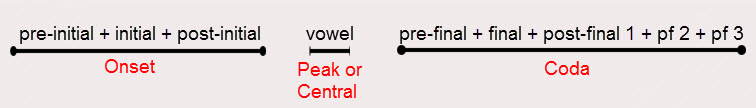 Exercise1: Analyse the structure of the following one-syllable English word:Scripts /skrɪpts/       Pre-initial     initial      post-initial                                        final   post-final1    post-final2 s       k        r                     ɪ                p       t         s     onset                      peak                codaExercise2: Analyse the structure of the following one-syllable English word:Splints /splɪnts/       Pre-initial     initial      post-initial                                        pre-final   final    post-final 1s       p        l                     ɪ                n       t         s     onset                      peak                coda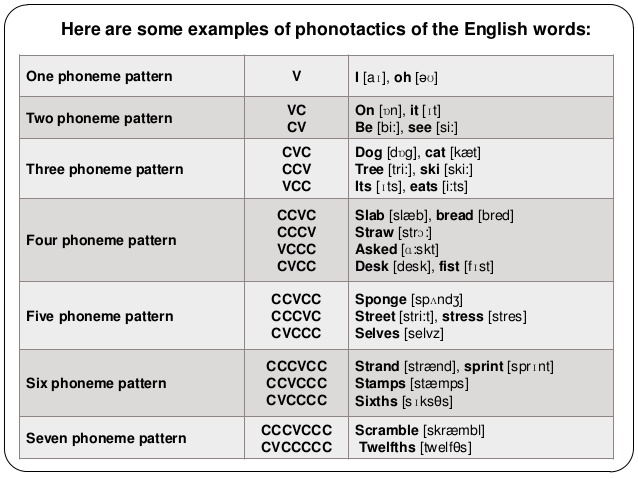                                                       syllable                                                           rhyme                                onset               peak               codaRhyme: it is the vowel and the following coda in a syllable , e.g.  the words 'seen', 'mean', and 'green' are rhyming  together(it means they have the same rhyme which is /i:n/.  If the syllable has no coda, then the rhyme consists only of the vowel, e.g.  'see' , 'me' and 'fee' are rhyming  together( it means they have the same rhyme which is  only /i:/. Rhyme is used in poetry ( lines of verse).Rhyme Scheme: The pattern or sequence in which rhyme sounds occur in a stanza or a poem. To label a rhyme scheme , a similar letter is assigned to each pair of rhyming sounds in a stanza.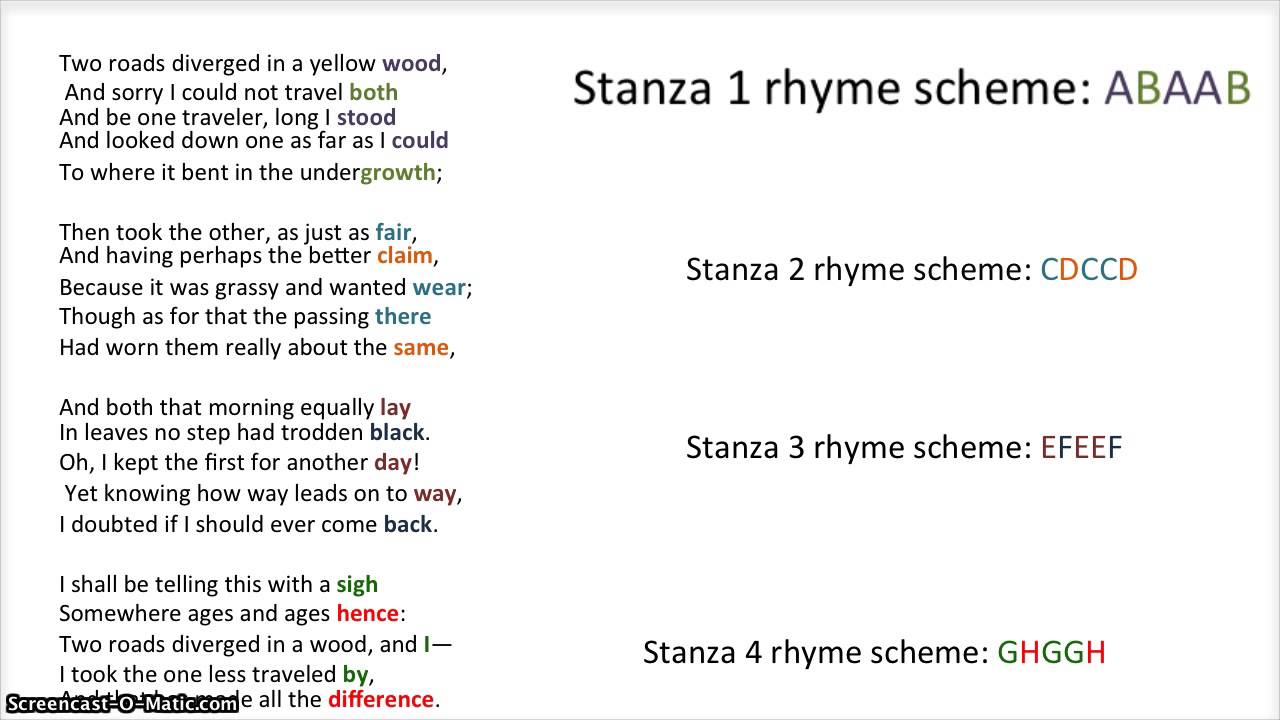 lrwjpplaypray/puret/trytwintunekclaimcryquickqueenbblackbring/beautyd/dreamdwellduegglassgreenGwen( a name of a girl)Gwent(a name of a country)gules /ˈɡjuːlz/ this is an archaic word means  any shade of redlrwjfflyfree/fewv///viewθthreethwart /θwɔ:t/to stop something from happening or someone from doing something ''My plans have been thwarted by the strike'' thew /θjuː/this is an archaic word means strength e.g."she touched his magnificent thews"
ð////sslowsyringe swearsue /sju:/the is the infrequent pronunciation of sue, the frequent one is /su:/ʃ/shrewschwa/ʒ////h///hugelrwjm///muten///new                                                      Pre-initialinitial         lrwjspSplay, splitspray/Spupid/spju:pId/it flows out in large amounts st/Street, strawberry/Student, Stew /stju:/ to cook slowly and gently in a little liquid. sksclera /ˈsklɪə.rə/  the white layer that covers the outside of the eyesclerosis /skləˈrəʊ.sɪs/ a medical condition which causes body tissue or organs to become harder, especially the arteries (= thick tubes carrying blood from the heart) Screen, screamSquare,Squash,squeezeSkew/skju:/ not straightPre-final Two consonants     in the codaThe vowel (the centre) the peakthe nucleus mLamp, dreamt,The vowel (the centre) the peakthe nucleus nMint, bondThe vowel (the centre) the peakthe nucleus ŋBank, bangThe vowel (the centre) the peakthe nucleus lBelt , silk The vowel (the centre) the peakthe nucleus SAsk , twist finalPost-final                               s (separate morphemes in spelling)Post-final                               s (separate morphemes in spelling)ZtdθThe vowel (the centre) the peakthe nucleuspstops/kept/depthThe vowel (the centre) the peakthe nucleustbets///eighthThe vowel (the centre) the peakthe nucleusksix/backed //The vowel (the centre) the peakthe nucleusb/bombs/bombed/The vowel (the centre) the peakthe nucleusd/beds//Width The vowel (the centre) the peakthe nucleusg/dogs/beggedlength